  MĚSÍČNÍ PLÁN 2018/2019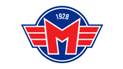 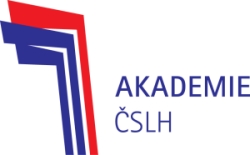 Poznámka – Pomůcky: hokejka, helma, rukavice, florbalka, fotbalový míč, KATEGORIE:ZAMĚSÍC:KvětenTRENÉŘI:L. Chaloupka, R. KampfDENDENDOPOLEDNEDOPOLEDNEODPOLEDNEODPOLEDNEMÍSTOSRAZDENDENSucháLedSucháLedMÍSTOSRAZÚt1VOLNOSt2VOLNOČt3VOLNOPá4VOLNOSo5Ne6Po7VOLNOÚt8VOLNOSt916:30-18:00Hřiště ZŠ Grünwaldova16:00 ZS BAČt10Pá1115:15-15:4016:00-17:00Led Pouzar aréna15:00 PouzarSo12Ne13Po1414:45-16:00Plocha Budvar aréna14:30 ZS BAÚt15St1616:30-18:00Hřiště ZŠ Grünwaldova16:00 ZS BAČt17Pá1815:15-15:4016:00-17:00Led Pouzar aréna15:00 PouzarSo19Ne20Po2114:45-16:00Plocha Budvar aréna14:30 ZS BAÚt22St2316:00-17:15Plocha Budvar aréna15:45 ZS BAČt24Pá2515:15-15:4016:00-17:00Led Pouzar aréna15:00 PouzarSo26Ne27Po2814:45-16:00Plocha Budvar aréna14:30 ZS BAÚt29St3016:00-17:15Plocha Budvar aréna15:45 ZS BAČt31